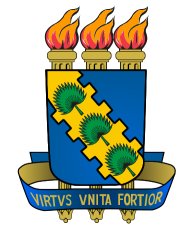 UNIVERSIDADE FEDERAL DO CEARÁCENTRO DE CIÊNCIAS AGRÁRIASDEPARTAMENTO DE FITOTECNIAPROGRAMA DE PÓS-GRADUAÇÃO EM AGRONOMIA/FITOTECNIANOME DO ESTUDANTETÍTULO DO PROJETOFORTALEZA – CEMÊS/ 202XNOME DO DISCENTETÍTULO DO PROJETOProjeto de Pesquisa apresentado ao Programa de Pós-Graduação em Agronomia/Fitotecnia do Departamento de Fitotecnia da Universidade Federal do Ceará, como parte dos requisitos para obtenção do título de Mestre/Doutorado em Agronomia/Fitotecnia. Área de concentração: NOME DA ÁREA DE CONCENTRAÇÃOOrientador (a): Coorientador (a): FORTALEZA – CEMÊS/ 201XNOME DO DISCENTETÍTULO DO PROJETOProjeto de Pesquisa apresentado ao Programa de Pós-Graduação em Agronomia/Fitotecnia do Departamento de Fitotecnia da Universidade Federal do Ceará, como parte dos requisitos para obtenção do título de Mestre/Doutorado em Agronomia/Fitotecnia. Área de concentração: NOME DA ÁREA DE CONCENTRAÇÃOOrientador (a): Coorientador (a): Aprovada em ____/____/______BANCA EXAMINADORA________________________________________________________Prof. Dr. Xxxxx Xxxx (Orientador)Universidade Federal do Ceará (UFC)________________________________________________________Profª. Dra. Xxxxx XxxxInstituição________________________________________________________Prof. Dr. Xxxx Xxxxx...InstituiçãoSUMÁRIO RESUMO PALAVRAS-CHAVE ABSTRACT KEY WORDS1. CONTEXTUALIZAÇÃO DO PROBLEMA A SER PESQUISADO 2. OBJETIVOS GERAL, OBJETIVOS ESPECÍFICOS E METAS A SEREM ALCANÇADAS3. METODOLOGIA4. RESULTADOS PRELIMINARES (quando houver)5. PRINCIPAIS CONTRIBUIÇÕES CIENTÍFICAS, TECNOLÓGICAS OU DE INOVAÇÃO DA PESQUISA6. ORÇAMENTO DETALHADO7. CRONOGRAMA DE ATIVIDADES8. DISPONIBILIDADE EFETIVA DE INFRAESTRUTURA E DE APOIO TÉCNICO PARA O DESENVOLVIMENTO DA PESQUISA 9. ESTIMATIVA DOS RECURSOS FINANCEIROS, INCLUINDO AS FONTES E VALORES APORTADOS10. EVENTUAIS AGENTES PÚBLICOS E PRIVADOS PARCEIROS DO PROJETO11. REFERÊNCIAS BIBLIOGRÁFICASObs: Este modelo aponta as diretrizes para a elaboração do projeto de qualificação. Contudo, para mais detalhes, acessar o Guia de Normalização de Trabalhos Acadêmicos da UFC.